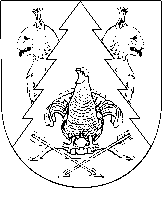 от 19 августа 2022 г. № 25О внесении изменений в постановление Красномоствоской сельской администрации от 8 августа 2022 года № 20 «б» «Об установлении особого противопожарного режима на территории Красномостовского сельского поселения»В соответствии со статьей 30 Федерального закона от 21 декабря 1994 г. № 69-ФЗ «О пожарной безопасности», со статьей 15 Федерального закона от 06.10.2003 № 131-ФЗ «Об общих принципах организации местного самоуправления в Российской Федерации» постановлением Правительства Российской Федерации от 30 декабря 2003 г. № 794 «О единой государственной системе предупреждения и ликвидации чрезвычайных ситуаций», постановлением Правительства Российской Федерации от 16 сентября 2020 г. № 1479 «Об утверждении Правил противопожарного режима в Российской Федерации», в целях предупреждения пожаров и гибели на них людей, обеспечения пожарной безопасности в лесах, повышения бдительности населения района и всех видов пожарной охраны Красномостовская сельская администрация  п о с т а н о в л я е т:1. Внести в постановление Красномостовской сельской администрации от 8 августа 2022 года № 20 «б» «Об установлении особого противопожарного режима на территории Красномостовского сельского поселения» следующие изменения:в пункте 1 слова «по 18 августа 2022 г.» заменить словами «по 25 августа 2022 г.».2. Контроль за исполнением настоящего постановления оставляю за собой.Глава Красномостовскойсельской администрации                                                        В.И. Лопатников МАРЫ ЭЛ РЕСПУБЛИКӸШТӸШӸ КИЛЕМАР МУНИЦИПАЛЬНЫЙ РАЙОНЫН КРАСНЫЙ МОСТ СОЛААДМИНИСТРАЦИЖӸКРАСНОМОСТОВСКАЯ СЕЛЬСКАЯ АДМИНИСТРАЦИЯ КИЛЕМАРСКОГО МУНИЦИПАЛЬНОГО РАЙОНА РЕСПУБЛИКИ МАРИЙ ЭЛПОСТАНОВЛЕНИПОСТАНОВЛЕНИЕ